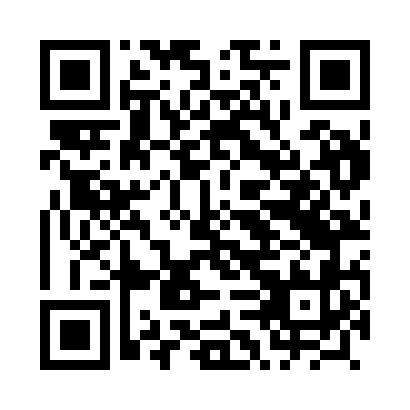 Prayer times for Lisiewice, PolandMon 1 Apr 2024 - Tue 30 Apr 2024High Latitude Method: Angle Based RulePrayer Calculation Method: Muslim World LeagueAsar Calculation Method: HanafiPrayer times provided by https://www.salahtimes.comDateDayFajrSunriseDhuhrAsrMaghribIsha1Mon4:146:1512:455:117:159:092Tue4:116:1312:445:137:179:113Wed4:096:1012:445:147:199:134Thu4:066:0812:445:157:219:155Fri4:036:0612:435:167:229:186Sat4:006:0312:435:187:249:207Sun3:576:0112:435:197:269:228Mon3:545:5912:435:207:279:259Tue3:515:5712:425:217:299:2710Wed3:475:5412:425:227:319:3011Thu3:445:5212:425:247:329:3212Fri3:415:5012:425:257:349:3513Sat3:385:4812:415:267:369:3714Sun3:355:4512:415:277:389:4015Mon3:325:4312:415:287:399:4216Tue3:295:4112:415:297:419:4517Wed3:255:3912:405:317:439:4818Thu3:225:3712:405:327:449:5019Fri3:195:3512:405:337:469:5320Sat3:155:3212:405:347:489:5621Sun3:125:3012:395:357:509:5922Mon3:095:2812:395:367:5110:0123Tue3:055:2612:395:377:5310:0424Wed3:025:2412:395:387:5510:0725Thu2:585:2212:395:397:5610:1026Fri2:555:2012:395:407:5810:1327Sat2:515:1812:385:428:0010:1628Sun2:475:1612:385:438:0110:1929Mon2:445:1412:385:448:0310:2330Tue2:405:1212:385:458:0510:26